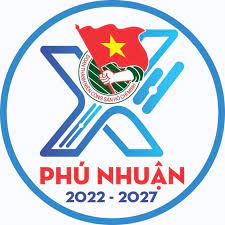 * Ghi chú: Lịch công tác tuần thay cho Thư mời đối với nội bộ cơ quan Quận Đoàn – Nhà Thiếu nhi.- Đề nghị các Bộ phận, khối Quận Đoàn - Nhà Thiếu nhi khi thay đổi hoặc phát sinh lịch hoạt động đã đăng ký cần thông báo cho Văn phòng trước 01 đến 02 ngày để ghi nhận, nắm thông tin. BAN THƯỜNG VỤ QUẬN ĐOÀNNGÀYTHỜI GIANNỘI DUNG – THÀNH PHẦNĐỊA ĐIỂMThứ Hai22/0107g45- Chào cờ đầu tuần. (Toàn thể cán bộ - CNV cơ quan)- Đọc mẫu chuyện về Bác Hồ. (Đ/c Đại)164 Nguyễn Đình ChínhThứ Hai22/0108g30Dự họp Hội ý thường trực Quận uỷ. (Đ/c Trí)P1.QUThứ Hai22/0110g00Họp giao ban BTV - BCH cơ quan Quận đoàn, BGĐ NTN. (Đ/c Trí, Yến, M.Thảo, An, Trung, Xuân, Hiếu)Phòng họpThứ Hai22/0114g00Giao ban khối ĐBDC. (Các bộ phận liên quan)Phòng họp Thứ Hai22/0115g00Dự họp Ban Chấp hành mở rộng Hội LHPN quận. (Đ/c Yến)HT.LHPN/QThứ Hai22/0118g00Dự buổi họp mặt và trao quà cho đồng bào dân tộc có hoàn cảnh khó khăn nhân dịp Tết Nguyên đán Giáp Thìn năm 2024. (Đ/c Trí)UBND/P17Thứ Ba23/01Cả ngàyDự chương trình hướng về biên giới biển đảo, Tổ Quốc. (Đ/c Trí, Trung)Cần GiờThứ Ba23/0107g30Tham dự Ngày hội giáo dục tiểu học và trao quà Cây mùa xuân năm học 2023 – 2024. (Đ/c Ân)Trường TiH Nguyễn Đình ChínhThứ Ba23/0108g00Dự Chương trình Xuân yêu thương nhân dịp Tết Nguyên đán Giáp thìn năm 2024. (Đ/c Yến)Trường Niềm TinThứ Ba23/0114g00Dự Hội nghị sơ kết học kỳ I công tác Đội và phong trào thiếu nhi Thành phố năm học 2023 – 2024. (Yến, Xuân, M.Thảo, Cơ sở)HT.TĐThứ Ba23/0114g00Vận chuyển đồ sang 164 NĐC. (Đ/c An, Trung, Ân, Đại, Nhật, Phát, Hiếu)Sảnh CThứ Ba23/0116g00Dự Hội nghị họp mặt, thăm hỏi, động viên người tái hoà nhập cộng đồng có tiến bộ trên địa bàn quận nhân dịp Tết Nguyên đán Giáp Thìn năm 2024. (Đ/c Trung)HT.UBND/P9Thứ Ba23/0117g30Dự họp kiểm tra Chương trình “Xuân chiến sĩ” năm 2024 tại Sư đoàn 370. (Đ/c Trung)Phòng họp 05 ĐTH Thứ Tư24/0108g00Dự họp mặt Đảng viên trẻ, Đoàn viên ưu tú và tuyên dương “Gương sáng đảng viên” năm 2024. (Đ/c Đại)HT.LĐLĐ/Q Thứ Tư24/0113g45Thăm cơ sở tôn giáo theo KH số 61/KH-UBND. (Đ/c Trí)QU Thứ Tư24/0114g00Họp góp ý dự thảo Kế hoạch “Tuổi trẻ giữ biển” năm 2024. (Đ/c Trung)HT.TĐ Thứ Tư24/0114g00Tham dự Hội nghị rút kinh nghiệm tổ chức Đại hội đại biểu Hội LHTN Việt Nam nhiệm kỳ 2024 - 2029 (Đ/c Trung)Hội trường Thành Đoàn Thứ Tư24/0114g00Họp giao ban Tổng phụ trách Đội. (HĐĐ, cơ sở)Phòng họp Thứ Tư24/0117g30Dự góp ý dự thảo Kế hoạch liên tịch tổ chức Hội trại “Tuổi trẻ giữ biển” năm 2024. (Đ/c Trung)Phòng họp C6- TĐThứ năm25/0109g30Dự họp mặt Cán bộ Công đoàn cơ sở, Nghiệp đoàn nhân dịp Tết Giáp Thìn năm 2024. (Đ/c Trí)Phòng truyền thống/LĐLĐ.QThứ năm25/0110g00Họp bảng phân công Đêm hội Xuân Giáp Thìn năm 2024 Chủ đề “Xuân sẻ chia – Xây ước mơ hồng” và Chương trình “Lãnh đạo quận Phú Nhuận gặp gỡ thiếu nhi” Xuân Giáp Thìn năm 2024. (Các đồng chí được phân công)Phòng họpThứ năm25/0113g30Dự chương trình “Xuân chiến sĩ” và ký kết phối hợp hoạt động giai đoạn 2024 – 2027 giữ Thành Đoàn và Sư đoàn 370. (UB Hội Quận, cơ sở)Sư đoàn 370Thứ năm25/0114g00Vận chuyển vật dụng và chuẩn bị Hội thi Nghi thức Đội và Liên hoan “Tiếng kèn Đội ta” năm học 2023 – 2024. (HĐĐ, các đồng chí được phân công)Cơ sở 164 - Trường TiH Cao Bá QuátThứ năm25/0114g00Tiếp Tổ công tác định hướng Chương trình công tác Đoàn và phong trào thanh thiếu nhi năm 2024. (Đ/c Trí, Yến, An, Trung, Xuân, Hiếu)Phòng họpThứ sáu26/0114g00Vận chuyển đồ sang 164 NĐC. (Đ/c An, Trung, Ân, Đại, Nhật, Phát, Hiếu)Sảnh CThứ sáu26/0116g30Họp cơ quan Quận Đoàn – Nhà thiếu nhi. (Toàn thể cán bộ - CNV cơ quan)Phòng họpThứ sáu26/0117g30Dự chương trình họp mặt tổng kết kho K99 – cục kỹ thuật binh chủng TTLL năm 2023. (Đ/c M.Thảo)Tân BìnhThứ sáu26/0118g00Dự lễ Khánh thành Phố ẩm thực Phan Xích Long. (Đ/c Trí, Yến)CLB TDTT Rạch MiễuThứ bảy27/0107g00Tổ chức hội thi Nghi thức Đội và liên hoan “Tiếng kèn Đội ta” quận Phú Nhuận năm học 2023 – 2024. (BTV và các đồng chí được phân công)Trường TiH Cao Bá QuátThứ bảy27/0109g00Sinh hoạt Đội nghi lễ. Sảnh AThứ bảy27/0115g30Dự kiểm tra công tác tổ chức Hội nghị rút kinh nghiệm công tác chỉ đạo, tổ chức Đại hội điểm cấp phường xã, thị trấn nhiệm kỳ 2024 – 2029 và Hội nghị tổng kết công tác Hội và phong trào thanh niên Thành phố năm 2023. (Đ/c Trung, An)TT.Công tác Xã hội Thanh thiếu niên Việt NamThứ bảy27/0118g00Dự Chương trình “Tết Sum vầy – Xuân tri ân” năm 2024. (Đ/c Trí)CLB bóng đá Phú NhuậnChủ nhật28/0113g00Dự Hội nghị tổng kết công tác Hội và phong trào thanh niên Thành phố năm 2023. (Đ/c Trí, Trung, Thoa)TT.Công tác Xã hội Thanh thiếu niên Việt NamChủ nhật28/0114g00Sinh hoạt CLB Kỹ năng - CLB Chỉ huy đội.Phòng B2- Đ/c Phát học ĐH: Cả ngày thứ 2, 6.- Đ/c Ân, Hiếu học Th.S:  Chiều tối thứ 6, cả ngày Thứ 7, Chủ nhật.- Đ/c M.Thảo học thạc sĩ cả ngày thứ 6,7,CN.- Đ/c Xuân học Th.S: Tối thứ 2,3,4,5,6. Sáng thứ 7.- Đ/c Như học thạc sĩ chiều thứ 6, 7, CN.